Lab 6: Blood pressureBasic manual sphygmomanometer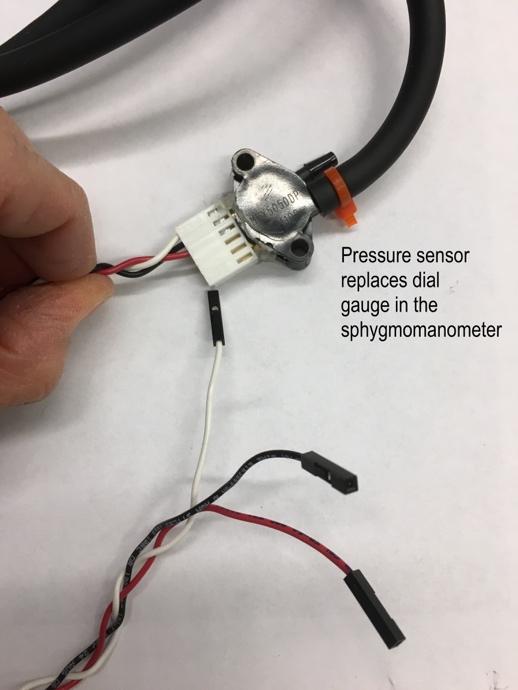 https://www.medicalsupplydepot.com/Diagnostic-Products-1/Blood-Pressure-Monitors-2/Aneroid-Manual-BP-Sphygmomanometer-Kit.htmlReplace dial gauge with aFreescale Semiconductor Pressure Sensor MPX5050GP (https://www.nxp.com/docs/en/data-sheet/MPX5050.pdf) https://www.digikey.com/product-detail/en/nxp-usa-inc/MPX5050DP/MPX5050DP-ND/464057Wiring:Pin 1:  Vout (White in image)Pin 2:  Ground (Black in image)Pin 3:  Vcc, 5 volts (Red in image)